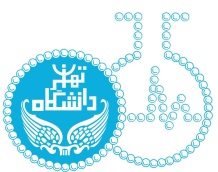 نوع خدمت:درخواست آنالیز حرارتی آزمایشگاه مرکزی دستگاهیمشخصات متقاضیتعرفه و تخفیفتعرفه آزاد:تعدادتخفیف دانشگاه تهرانتعرفه پرداختیمیزان استفاده از اعتبارتعرفه و تخفیفشرایط نمومه    *حداقل مقدار نمونه 10 میلی گرم و در ظرف شیشه ای مناسب باشد.    *نمونه صرفا جامد بوده و نمونه های الیاف و پنبه ای پدیرفته نمی‌شود.    *نمونه های پایه فلزی و قابل اشتعال یا انفجار حتی به میزان کم به هیچ وجه آنالیز نمی‌شود.    *حداکثر دما در TGA  °C    800 و سرعت °C /min   20 است.    *محدوده دمایی در  DSC (°C 400­90-) و سرعت °C /min   10 است.    * نمونه ارائه شده حداکثر یک هفته پس از تاریخ اعلام نتیجه در آزمایشگاه نگهداری می شود.مشخصاتنمونهنوع اطلاعات مورد نیاز از آنالیزTGA             دمای 600 درجه                          دمای 800 درجه                                ساختار نمونه:            در محیط آرگون                  در محیط هوا                        STA                             with Zero           without zero   مواداولیه  تشکیل دهنده نمونه:.................................................................تایید واحد پذیرش